17.11.2020 r.klasa – II tl, nauczyciel – Arkadiusz Załęski,  przedmiot – gospodarka magazynowa,            temat – Znaki informacyjne Drodzy uczniowie! Proszę zapoznać się z zamieszczoną poniżej notatką. Proszę przepisać notatkę do zeszytu (ewentualnie wydrukować i wkleić). Ponadto proszę wykonać zadanie umieszczone                    pod notatką i przesłać mi jego rozwiązanie do dnia 20.11.2020 r. w formie załącznika.                W razie wątpliwości, niejasności, ewentualnych pytań proszę kontaktować się ze mną               za pomocą skrzynki e-mail: minorsam@interia.pl .                                                       Pozdrawiam i życzę owocnej pracy. Arkadiusz Załęski.Znaki informacyjne umieszczane na opakowaniach zawierają m.in takie parametry, jak: gatunkowość (gatunek lub klasa towaru), jakość , skład (zasadnicze składniki), numer serii 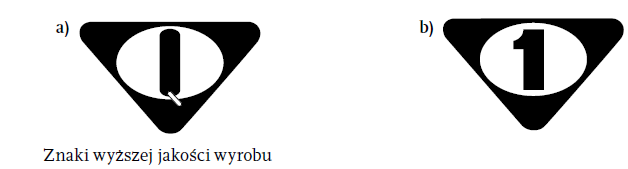 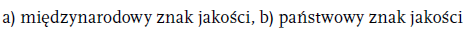 produkcyjnej, ilość wyrobu, numer normy, wg której towar jest wyprodukowany, numer kontroli jakości (KJ) i numer kontrolera zakładu pakującego wyrób, kraj pochodzenia wyrobu, sposób użycia, datę produkcji (lub pakowania), termin przydatności do spożycia, datę ważności oraz w przypadku niektórych towarów określonych odpowiednimi rozporządzeniami (PN-EN ISO 700:2001P) – znak bezpieczeństwa.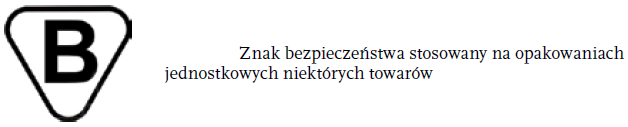 Polskim symbolem informującym nabywców o wysokiej jakości produktów jest znak                        w barwach narodowych i napis TERAZ POLSKA. 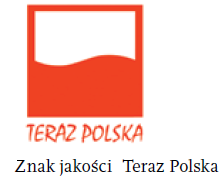 Ze względu na coraz surowsze wymagania ekologiczne i świadomość konsumentów dotyczącą sposobów przetworzenia opakowań, na produktach umieszcza się znaki informujące, że opakowanie ulegnie biologicznemu rozkładowi lub zostanie powtórnie odzyskane. Na produktach znajduje się również informacja o objętości i wadze opakowania            z dokładnością do 1%.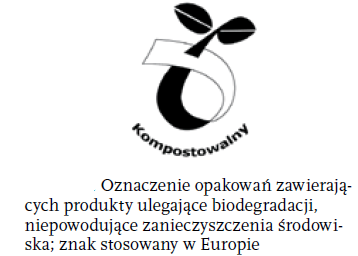 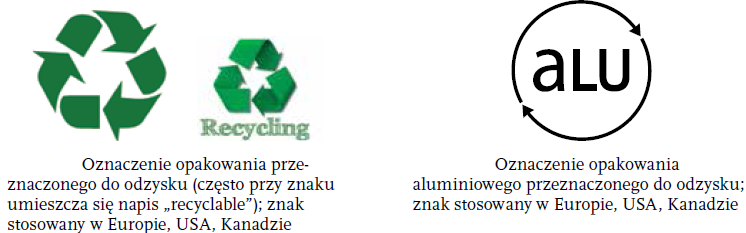 Zadanie Wyszukaj w Internecie poniższe znaki towarowe i opisz ich funkcje. 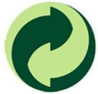 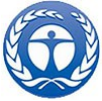 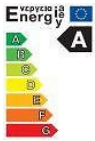 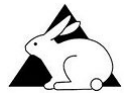 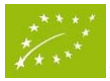 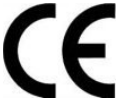 